РЕШЕНИЕ									 ҠАРАРОб утверждении решения постоянной комиссии Совета городского поселения город  Мелеуз муниципального района Мелеузовский  район Республики Башкортостан по социально - культурному и бытовому обслуживанию населения об избрании председателя постоянной комиссии  В соответствии со статьей 55 Регламента Совета городского поселения город Мелеуз муниципального района Мелеузовский район Республики Башкортостан,  Совет городского поселения город Мелеуз муниципального района Мелеузовский район Республики Башкортостан 5 созыва РЕШИЛ:утвердить решение постоянной комиссии Совета городского поселения город Мелеуз муниципального района Мелеузовский район Республики Башкортостан по социально-культурному и бытовому обслуживанию населения об избрании на должность председателя постоянной Комиссии Султангирову Розу Фаргатовну - избирательный округ № 11.Председатель Совета городского поселения город Мелеузмуниципального района Мелеузовский районРеспублики Башкортостан 	        А.Л. Шадринг. Мелеуз«30» сентября 2020 года№ 14СОВЕТ ГОРОДСКОГО ПОСЕЛЕНИЯ ГОРОД МЕЛЕУЗ МУНИЦИПАЛЬНОГО РАЙОНА МЕЛЕУЗОВСКИЙ РАЙОН РЕСПУБЛИКИ БАШКОРТОСТАН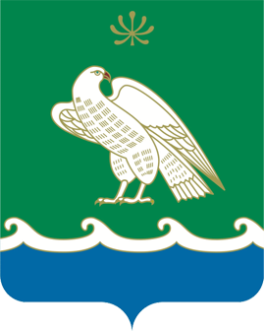 БАШҠОРТОСТАН РЕСПУБЛИКАҺЫ МӘЛӘҮЕЗ РАЙОНЫ МУНИЦИПАЛЬ РАЙОНЫНЫҢ МӘЛӘҮЕЗ ҠАЛАҺЫ ҠАЛА БИЛӘМӘҺЕ СОВЕТЫ453850, г. Мелеуз ул. Воровского, 4453850, Мәләүез, Воровский урамы, 4Тел.: 7(34764)-3-51-53, факс: 3-52-35,e-mail:54.sovet@bashkortostan.ru,сайт: http://meleuzadm.ru/Тел.: 7(34764)-3-51-53, факс: 3-52-35,e-mail:54.sovet@bashkortostan.ru,сайт: http://meleuzadm.ru/Тел.: 7(34764)-3-51-53, факс: 3-52-35,e-mail:54.sovet@bashkortostan.ru,сайт: http://meleuzadm.ru/ОГРН   1050203025828       ИНН   0263011186       КПП   026301001ОГРН   1050203025828       ИНН   0263011186       КПП   026301001ОГРН   1050203025828       ИНН   0263011186       КПП   026301001